    ПОСТАНОВЛЕНИЕ                                                                    JÖП	с. Новый Бельтир	О внесении изменений в муниципальную программу «Профилактика экстремизма   и   терроризма    на    территории Бельтирского сельского поселения  на 2021 -2025 годы»В соответствии с Федеральными законами № 131-ФЗ  от 06.10.2003 года «Об общих принципах организации местного самоуправления в Российской Федерации», № 35-Ф3 от 06.03.2006 года «О противодействии терроризму», № 114-ФЗ от 25.07.2002 года «О противодействии экстремистской деятельности», в целях создания многоуровневой системы профилактики экстремизма и терроризма на территории Бельтирского  сельского поселения ПОСТАНОВЛЯЕТ:В муниципальную программу «Профилактика экстремизма и   терроризма на территории Бельтирского сельского поселения  на 2021 -2025 годы» следующие изменения:В приложении №2 к муниципальной программе «Профилактика экстремизма и   терроризма на территории Бельтирского сельского поселения  на 2021 -2025 годы»» изложить в следующей редакции Приложение №2Объем финансирования Программы – 33 тысячи рублей:2021 – 15000 рублей;2022 – 3000 рублей;2023 – 5000 рублей;2024 – 5000 рублей;2025 – 5000 рублей.2. Контроль за исполнением данного постановления возложить на экономиста по финансовой работе Дидунову Я.А..Глава муниципального образованияБельтирское сельское поселение                                                 А.Л.Таханов                                                                                                                                       Приложение № 2                                                                                                                             к муниципальной долгосрочной                                                                                                                                   	целевой программе «Профилактика                                                                                                                                         экстремизма и терроризма                                                                                                                                        на территории Бельтирского сельского                                                                                                                      поселения на 2021 - 2025 годы»Перечень
мероприятий по реализации муниципальной долгосрочной целевой программы
«Профилактика экстремизма и терроризма на территории Бельтирского сельского поселения на 2021 - 2025 годы»СЕЛЬСКАЯ АДМИНИСТРАЦИЯ БЕЛЬТИРСКОГО СЕЛЬСКОГО ПОСЕЛЕНИЯ 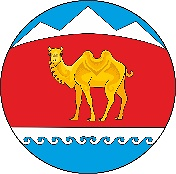 КОШ-АГАЧСКОГО РАЙОНА РЕСПУБЛИКИ АЛТАЙ(БЕЛЬТИРСКАЯ СЕЛЬСКАЯ АДМИНИСТРАЦИЯ) 649789, с. Новый Бельтирул. Центральная, 2РОССИЯ ФЕДЕРАЦИЯЗЫАЛТАЙ РЕСПУБЛИКАКОШ-АГАЧ АЙМАКБЕЛТИР  JУРТ JEЗЕЕЗИНИН АДМИНИСТРАЦИЯЗЫ649789, Jаны Белтир jЦентральная ором, 2от“02”ноября2022г.. №61№п/п№п/пНаименование мероприятийСрок исполненияСрок исполненияИсточники финансиро-ванияИсточники финансиро-ванияФинансовые затраты на реализацию(тыс. рублей)Финансовые затраты на реализацию(тыс. рублей)Финансовые затраты на реализацию(тыс. рублей)Финансовые затраты на реализацию(тыс. рублей)Финансовые затраты на реализацию(тыс. рублей)Финансовые затраты на реализацию(тыс. рублей)Финансовые затраты на реализацию(тыс. рублей)Финансовые затраты на реализацию(тыс. рублей)Финансовые затраты на реализацию(тыс. рублей)Финансовые затраты на реализацию(тыс. рублей)Финансовые затраты на реализацию(тыс. рублей)Исполнители, соисполнители, участники реализации мероприятий ПрограммыИсполнители, соисполнители, участники реализации мероприятий ПрограммыОжидаемые результаты№п/п№п/пНаименование мероприятийСрок исполненияСрок исполненияИсточники финансиро-ванияИсточники финансиро-ваниявсеговсегов том числе по годамв том числе по годамв том числе по годамв том числе по годамв том числе по годамв том числе по годамв том числе по годамв том числе по годамв том числе по годамИсполнители, соисполнители, участники реализации мероприятий ПрограммыИсполнители, соисполнители, участники реализации мероприятий ПрограммыОжидаемые результаты№п/п№п/пНаименование мероприятийСрок исполненияСрок исполненияИсточники финансиро-ванияИсточники финансиро-ваниявсеговсего202120212022202220232023202420242025Исполнители, соисполнители, участники реализации мероприятий ПрограммыИсполнители, соисполнители, участники реализации мероприятий ПрограммыОжидаемые результаты1. Информационно-пропагандистское противодействие экстремизму и терроризму на территории Бельтирского сельского поселения1. Информационно-пропагандистское противодействие экстремизму и терроризму на территории Бельтирского сельского поселения1. Информационно-пропагандистское противодействие экстремизму и терроризму на территории Бельтирского сельского поселения1. Информационно-пропагандистское противодействие экстремизму и терроризму на территории Бельтирского сельского поселения1. Информационно-пропагандистское противодействие экстремизму и терроризму на территории Бельтирского сельского поселения1. Информационно-пропагандистское противодействие экстремизму и терроризму на территории Бельтирского сельского поселения1. Информационно-пропагандистское противодействие экстремизму и терроризму на территории Бельтирского сельского поселения1. Информационно-пропагандистское противодействие экстремизму и терроризму на территории Бельтирского сельского поселения1. Информационно-пропагандистское противодействие экстремизму и терроризму на территории Бельтирского сельского поселения1. Информационно-пропагандистское противодействие экстремизму и терроризму на территории Бельтирского сельского поселения1. Информационно-пропагандистское противодействие экстремизму и терроризму на территории Бельтирского сельского поселения1. Информационно-пропагандистское противодействие экстремизму и терроризму на территории Бельтирского сельского поселения1. Информационно-пропагандистское противодействие экстремизму и терроризму на территории Бельтирского сельского поселения1. Информационно-пропагандистское противодействие экстремизму и терроризму на территории Бельтирского сельского поселения1. Информационно-пропагандистское противодействие экстремизму и терроризму на территории Бельтирского сельского поселения1. Информационно-пропагандистское противодействие экстремизму и терроризму на территории Бельтирского сельского поселения1. Информационно-пропагандистское противодействие экстремизму и терроризму на территории Бельтирского сельского поселения1. Информационно-пропагандистское противодействие экстремизму и терроризму на территории Бельтирского сельского поселения1. Информационно-пропагандистское противодействие экстремизму и терроризму на территории Бельтирского сельского поселения1. Информационно-пропагандистское противодействие экстремизму и терроризму на территории Бельтирского сельского поселения1. Информационно-пропагандистское противодействие экстремизму и терроризму на территории Бельтирского сельского поселения11234445566678899101111121.1.1.1.Мониторинг состояния межэтнических и религиозных отношений на территории Бельтирского сельского поселения4 квартал 2021 годафинансирование не требуетсяфинансирование не требуетсяфинансирование не требуется-----------Бельтирская сельская администрацияБельтирская сельская администрацияВыработка эффективных способов профилактики экстремизма и терроризма1.2.1.2.Видеопрезентация «День солидарности в борьбе с терроризмом»2021, 2022, 2023,2024, 2025 Финансирование не требуетсяФинансирование не требуетсяФинансирование не требуется00000000000Бельтирская сельская администрация, МКУ «КСЦ Бельтир»Бельтирская сельская администрация, МКУ «КСЦ Бельтир»Выработка эффективных способов профилактики экстремизма и терроризма, формирование толерантного сознания и поведения, гармонизация межэтнических и межкультурных отношений 1.3.1.3.Предупредительная беседа с населением «Будущее без терроризма, терроризм без будущего»3 квартал 2021,3 квартал 2022, 3 квартал 2023, 3 квартал 2024, 3 квартал 2025финансирование не требуетсяфинансирование не требуетсяфинансирование не требуется-----------Бельтирская сельская администрация, МКУ «КСЦ Бельтир»Бельтирская сельская администрация, МКУ «КСЦ Бельтир»Выработка эффективных способов профилактики экстремизма и терроризма, формирование толерантного сознания и поведения, гармонизация межэтнических и межкультурных отношений 1.4.1.4.Акция «Не допустим терроризм»03.09. 2021,03.09. 2022, 03.09. 2023, 03.09. 2024, 03.09. 2025Местный бюджетМестный бюджетМестный бюджет99111311113Бельтирская сельская администрация, СДК Бельтирского сельского поселения, Бельтирская СВА, МКУ «Бельтирская СОШ», МКДОУ ДСОВ «Тийнеш», МКУ «КСЦ Бельтир» Бельтирская сельская администрация, СДК Бельтирского сельского поселения, Бельтирская СВА, МКУ «Бельтирская СОШ», МКДОУ ДСОВ «Тийнеш», МКУ «КСЦ Бельтир» Выработка эффективных способов профилактики экстремизма и терроризма, формирование толерантного сознания и поведения, гармонизация межэтнических и межкультурных отношений 1.5.1.5.Организация и проведение правового лектория по вопросам применения федерального и регионального законодательства в области противодействия экстремизму и терроризму2 квартал 2021,2 квартал 2022, 2 квартал 2023, 2 квартал 2024,2 квартал 2025финансирование не требуетсяфинансирование не требуетсяфинансирование не требуется-----------Бельтирская сельская администрацияБельтирская сельская администрацияПовышение правовой культуры среди населения, формирование толерантного сознания и поведения, гармонизация межэтнических и межкультурных отношений1.6.1.6.Организация публикаций через информационные стенды информации, направленной на информирование населения о безопасном поведении при угрозе возникновения террористических актоввесь период 1 раз в полугодие Местный бюджетМестный бюджетМестный бюджет44111011111Бельтирская сельская администрацияБельтирская сельская администрацияФормирование представлений о безопасном поведении в экстремальных ситуациях1.7.1.7.Организация и проведение футбольных матчей между представителями различных этнических групп3 квартал 2021,3 квартал 2022, 3 квартал 2023, 3 квартал 2024, 3 квартал 2015местный бюджетместный бюджетместный бюджет22222000000Бельтирская сельская администрация, МКУ «КСЦ Бельтир»Бельтирская сельская администрация, МКУ «КСЦ Бельтир»Гармонизация межэтнических и межкультурных отношений1.8.1.8.Организация и проведение в МКУ БСОШ «Бельтирская СОШ» тематических уроков  по вопросам межэтнических и межкультурных отношений1 раз в год весть периодфинансирование не требуется финансирование не требуется финансирование не требуется ---------Бельтирская сельская администрация, МКУ «Бельтирская СОШ»Бельтирская сельская администрация, МКУ «Бельтирская СОШ»Повышение правовой культуры молодежи, создание условий для укрепления межконфессионального диалога в молодежной среде1.9.1.9.Чествование ветеранов локальных войн, детей войны2021 года2022 года2023 года2024 года2025 годаместный бюджетместный бюджетместный бюджет1717111111033330Бельтирская сельская администрацияБельтирская сельская администрацияВоспитание толерантности 2. Организационно-технические мероприятия профилактики экстремизма и терроризма на территории  Бельтирского сельского поселения2. Организационно-технические мероприятия профилактики экстремизма и терроризма на территории  Бельтирского сельского поселения2. Организационно-технические мероприятия профилактики экстремизма и терроризма на территории  Бельтирского сельского поселения2. Организационно-технические мероприятия профилактики экстремизма и терроризма на территории  Бельтирского сельского поселения2. Организационно-технические мероприятия профилактики экстремизма и терроризма на территории  Бельтирского сельского поселения2. Организационно-технические мероприятия профилактики экстремизма и терроризма на территории  Бельтирского сельского поселения2. Организационно-технические мероприятия профилактики экстремизма и терроризма на территории  Бельтирского сельского поселения2. Организационно-технические мероприятия профилактики экстремизма и терроризма на территории  Бельтирского сельского поселения2. Организационно-технические мероприятия профилактики экстремизма и терроризма на территории  Бельтирского сельского поселения2. Организационно-технические мероприятия профилактики экстремизма и терроризма на территории  Бельтирского сельского поселения2. Организационно-технические мероприятия профилактики экстремизма и терроризма на территории  Бельтирского сельского поселения2. Организационно-технические мероприятия профилактики экстремизма и терроризма на территории  Бельтирского сельского поселения2. Организационно-технические мероприятия профилактики экстремизма и терроризма на территории  Бельтирского сельского поселения2. Организационно-технические мероприятия профилактики экстремизма и терроризма на территории  Бельтирского сельского поселения2. Организационно-технические мероприятия профилактики экстремизма и терроризма на территории  Бельтирского сельского поселения2. Организационно-технические мероприятия профилактики экстремизма и терроризма на территории  Бельтирского сельского поселения2. Организационно-технические мероприятия профилактики экстремизма и терроризма на территории  Бельтирского сельского поселения2. Организационно-технические мероприятия профилактики экстремизма и терроризма на территории  Бельтирского сельского поселения2. Организационно-технические мероприятия профилактики экстремизма и терроризма на территории  Бельтирского сельского поселения2. Организационно-технические мероприятия профилактики экстремизма и терроризма на территории  Бельтирского сельского поселения2. Организационно-технические мероприятия профилактики экстремизма и терроризма на территории  Бельтирского сельского поселения2.1.Организация мониторинга муниципальных правовых актов Бельтирского сельского поселения, принятых по вопросам профилактики экстремизма и терроризмаОрганизация мониторинга муниципальных правовых актов Бельтирского сельского поселения, принятых по вопросам профилактики экстремизма и терроризмаежеквартально весь периодежеквартально весь периодежеквартально весь периодфинансирование не требуетсяфинансирование не требуется---------Бельтирская сельская администрацияАнализ ситуации в сфере профилактики экстремизма и терроризма  на территории Бельтирского сельского поселения.Анализ ситуации в сфере профилактики экстремизма и терроризма  на территории Бельтирского сельского поселения.2.2.В случае выявления нарушений действующего законодательства в муниципальных правовых актах приведение их в соответствиеВ случае выявления нарушений действующего законодательства в муниципальных правовых актах приведение их в соответствиевесь периодвесь периодвесь периодфинансирование не требуетсяфинансирование не требуется---------Бельтирская сельская администрацияУстранение имеющихся нарушений законодательстваУстранение имеющихся нарушений законодательства2.3.В случае выявления пробелов в правовом регулировании  вопросов профилактики экстремизма и терроризма разработка и принятие соответствующих правовых актовВ случае выявления пробелов в правовом регулировании  вопросов профилактики экстремизма и терроризма разработка и принятие соответствующих правовых актоввесь периодвесь периодвесь периодфинансирование не требуетсяфинансирование не требуется---------Бельтирская сельская администрацияВосполнение пробелов в правовом регулировании по вопросам профилактики экстремизма и терроризмаВосполнение пробелов в правовом регулировании по вопросам профилактики экстремизма и терроризма2.3.Участие в проведении   
проверок                  
антитеррористической      
защищенности жизненно     
важных, потенциально      
опасных               объектов и объектов       
социальной сферы с        
массовым пребыванием      гражданУчастие в проведении   
проверок                  
антитеррористической      
защищенности жизненно     
важных, потенциально      
опасных               объектов и объектов       
социальной сферы с        
массовым пребыванием      граждан1 раз в полугодие весь период1 раз в полугодие весь период1 раз в полугодие весь периодфинансирование не требуетсяфинансирование не требуется---------Бельтирская сельская администрацияПовышение антитеррористической защищенности объектов и населенияПовышение антитеррористической защищенности объектов и населения12233344556677889101112122.4.Организация подготовки и размещение в местах массового пребывания граждан информационных материалов о действиях в случае возникновения угроз террористического характераОрганизация подготовки и размещение в местах массового пребывания граждан информационных материалов о действиях в случае возникновения угроз террористического характераежеквартально весь периодежеквартально весь периодежеквартально весь периодместный бюджетместный бюджет1111000000Бельтирская сельская администрацияПовышение антитеррористической защищенности объектов и населенияПовышение антитеррористической защищенности объектов и населения2.5.Организация мероприятий по выявлению фактов осквернения зданий и иных сооружений, в том числе посредством нанесения нацистской атрибутики или символики, лозунгов экстремистского характера, и уведомление о данных фактах полицииОрганизация мероприятий по выявлению фактов осквернения зданий и иных сооружений, в том числе посредством нанесения нацистской атрибутики или символики, лозунгов экстремистского характера, и уведомление о данных фактах полицииежеквартально весь периодежеквартально весь периодежеквартально весь периодфинансиро-вание не требуетсяфинансиро-вание не требуется-------Бельтирская сельская администрация2.6. Выявление в ходе осуществления контроля за соблюдением законодательства о розничной торговле фактов распространения информационных материалов экстремистского характера и уведомление о них полицииВыявление в ходе осуществления контроля за соблюдением законодательства о розничной торговле фактов распространения информационных материалов экстремистского характера и уведомление о них полиции1 раз в полугодие весь период1 раз в полугодие весь период1 раз в полугодие весь периодфинансирование не требуетсяфинансирование не требуется-------Бельтирская сельская администрацияИтого:Итого:Итого:Итого:Итого:Итого:33331515335555